    State Support Team – Region 3 (SST3)
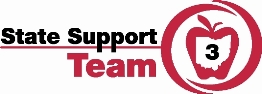 